管理科学与工程学院党委会纪要党纪要〔2019〕10号2019年10月9日，管理科学与工程学院党委会在学院资料室召开，会议由党委书记吴永夺主持，党委委员夏万军、张家迎、徐勇、胡笑梅出席。副院长戴道明，组织委员徐义东，党委秘书王秋祎、学院科级干部列席会议。现将有关事项纪要如下：审议通过各党支部换届情况。讨论通过“不忘初心、牢记使命”主题教育实施方案和计划。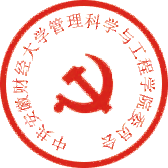 中共安徽财经大学管理科学与工程学院委员会                                2019年10月10日